ОБЩИНСКИ СЪВЕТ – ДУЛОВО, ОБЛ. СИЛИСТРА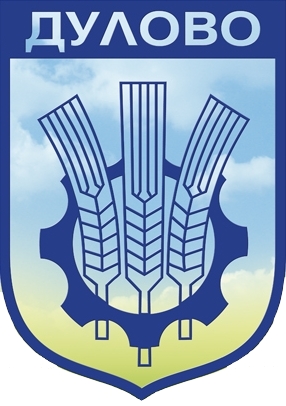 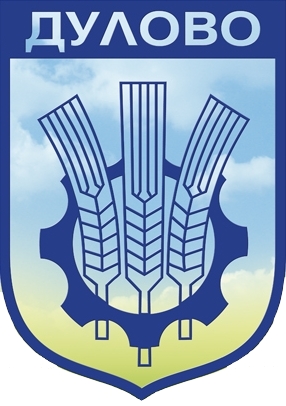 –––––––––––––––––––––––––––––––––––––––––––––––––––––––––––––––––ул. “Васил Левски” № 18                                                                         тел.: (0864) 2 31 00 7650  Дулово				                 	       e-mail: obs_dulovo@abv.bg   Р Е Ш Е Н И Е   № 69      от 26.03.2024 годиназа  частична промяна в структурата на Общинската администрация на община ДуловоНа основание чл. 21, ал. 1, т. 2 и ал.2 от Закона за местното самоуправление и местната администрация, във връзка с чл. 27, ал. 4 от ЗМСМА и Наредбата за прилагане на класификатора на длъжностите в администрацията, Общински съвет-ДуловоРЕШИ:ОДОБРЯВА частична промяна в структурата на Общинска администрация на община Дулово, съгласно Приложение № 2 схема – приложение към докладната записка.Възлага на Кмета на общината да извърши промени в Устройствения правилник на същата, съгласно настоящото решение.Решението е прието на заседание на Общински съвет-Дулово, проведено на 26.03.2024 година, Протокол № 8,  т.1.1. от дневния ред, по Доклад  № 131/21.03.2024г.  и е подпечатано с официалния печат на Общински съвет-Дулово.Председател наОбщински съвет-Дулово: ………/п/…………………..                               /инж. Сезгин Галиб/ОБЩИНСКИ СЪВЕТ – ДУЛОВО, ОБЛ. СИЛИСТРА–––––––––––––––––––––––––––––––––––––––––––––––––––––––––––––––––ул. “Васил Левски” № 18                                                                         тел.: (0864) 2 31 00 7650  Дулово				                 	       e-mail: obs_dulovo@abv.bg  Р Е Ш Е Н И Е   № 70      от 26.03.2024 годиназа  предоставяне за преимуществено ползване на моторно превозно средство – училищен автобус на второстепенен разпоредител с бюджетни кредити ОУ „Св. Св. Кирил и Методий“ с. СекуловоНа основание чл. 21, ал.1 т.8 от ЗМСМА, чл.39, ал.4 и 5 от ЗОС, чл. 20, ал.7 Наредба за условията и реда за предоставяне на средства за компенсиране на намалените приходи от прилагането на цени за обществени пътнически превози по автомобилния транспорт, предвидени в нормативните актове за определени категории пътници, за субсидиране на обществени пътнически превози по нерентабилни автобусни линии във вътрешноградския транспорт и транспорта в планински и други райони и за издаване на превозни документи за извършване на превозите, Общински съвет-ДуловоРЕШИ:Учредява право на преимуществено ползване за срок от 5 години на МПС – училищен автобус, марка „Акиа“, модел „Ултра Л9“, 35+1 места, с ДК СВ 6640 ТХ на ОУ „Св. Св. Кирил и Методий“, с ЕИК:000558705 и адрес с. Секулово, общ. Дулово, ул. „Мир“ № 21, представлявано от Директора – Магдалена Иванова.Възлага на кмета на Община Дулово да сключи договор за безвъзмездно ползване и управление на вещта – частна общинска собственост.На основание чл.60, ал.1 от АПК допуска предварително изпълнение на настоящото решение.Мотиви: Предвид започналата учебна година 2024-2025 и осъществяването на извозване на учениците от ОУ ''Св. Св. Кирил и Методий'' с. Секулово, предварителното изпълнение на настоящия акт ще осигури по-добър и навременен превоз на децата.Решението е прието на заседание на Общински съвет-Дулово, проведено на 26.03.2024 година, Протокол № 8,  т.1.2. от дневния ред, по Доклад  № 120/12.03.2024г.  и е подпечатано с официалния печат на Общински съвет-Дулово.Председател наОбщински съвет-Дулово: ………/п/…………………..                               /инж. Сезгин Галиб/ОБЩИНСКИ СЪВЕТ – ДУЛОВО, ОБЛ. СИЛИСТРА–––––––––––––––––––––––––––––––––––––––––––––––––––––––––––––––––ул. “Васил Левски” № 18                                                                         тел.: (0864) 2 31 00 7650  Дулово				                 	       e-mail: obs_dulovo@abv.bg  Р Е Ш Е Н И Е   № 71      от 26.03.2024 годиназа  отдаване под наем на част от имот общинска собственост в с. ЗлатокласНа основание чл.21, ал.1, т.8 от ЗМСМА, във връзка с чл.14, ал.1 от Закона за общинската собственост, чл.17, ал.1 от Наредба № 2 за реда на придобиване, управление и разпореждане с общинското имущество, Общински съвет-ДуловоРЕШИ:Дава съгласие да се проведе публичен явен търг за отдаване под наем за срок от 3 /три/ години на  част от имот частна общинска собственост – помещение с площ от 20,70 кв.м. в масивна едноетажна сграда (в съседство до „Пенсионерски клуб“), построена през 1985г., с обща площ от 87 кв.м., находяща се в парцел отреден за „Градина“ в кв.10, по регулационния план на с.Златоклас, с АЧОС №136/23.11.1998 г., с предназначение – битови услуги (фризьорски салон),  с първоначален годишен наем в размер на 628,44лв. /шестстотин двадесет и осем лева четиридесет и четири стотинки/ без ДДС, депозит за участие в търга – 62,84лв. и стъпка на наддаване 62,84лв.Възлага на кмета на Община Дулово да извърши съответните процедурни действия по отдаването под наем на имота.Решението е прието на заседание на Общински съвет-Дулово, проведено на 26.03.2024 година, Протокол № 8,  т.1.3. от дневния ред, по Доклад  № 123/15.03.2024г.  и е подпечатано с официалния печат на Общински съвет-Дулово.Председател наОбщински съвет-Дулово: ………/п/…………………..                               /инж. Сезгин Галиб/ОБЩИНСКИ СЪВЕТ – ДУЛОВО, ОБЛ. СИЛИСТРА–––––––––––––––––––––––––––––––––––––––––––––––––––––––––––––––––ул. “Васил Левски” № 18                                                                         тел.: (0864) 2 31 00 7650  Дулово				                 	       e-mail: obs_dulovo@abv.bg  Р Е Ш Е Н И Е   № 72      от 26.03.2024 годиназа  отдаване под наем на части от имоти общинска собственост,находящи се в с. Руйно, с. Яребица и с. Правда, общ. ДуловоНа основание чл.21, ал.1, т.8 от ЗМСМА във връзка с чл.14, ал.1 и ал.7 от Закона за общинската собственост, чл.17, ал.1 и чл.15, ал.3 от Наредба №2 за реда на придобиване, управление и разпореждане с общинското имущество, Общински съвет-ДуловоРЕШИ:Дава съгласие да се проведат публични явни търгове за отдаване под наем за срок от 5 /пет/ години на следните недвижими имоти: Част от имот публична общинска собственост находящ се в с.Руйно, ул.”Първа” №19, представляващ кметство масивна двуетажна сграда с площ от 232 кв.м., кв.7, п.IV – За кметство, по регулационния план на  с.Руйно, описан в АПОС №1281/14.07.2011год., отдаваема под наем площ 1 кв.м., пред входа на сградата, с предназначение за поставяне на вендинг автомат за топли напитки, с първоначален годишен наем в размер на 567,00лв./петстотин шестдесет и седем лева/ без ДДС, депозит за участие в търга  56,70лв. и стъпка на наддаване 56,70лв.Част от имот частна общинска собственост находящ се в с. Яребица, ул.“Първа“ №37, представляващ Пенсионерски клуб масивна едноетажна сграда с площ от 130 кв.м., кв.22, п.I – СНС, по регулационния план на  с. Яребица, описан в АЧОС №255/19.08.1999год., отдаваема под наем площ 1 кв.м., пред входа на сградата, с предназначение за поставяне на вендинг автомат за топли напитки, с първоначален годишен наем в размер на 567,00лв. без ДДС, депозит за участие в търга  56,70лв. и стъпка на наддаване 56,70лв.Част от имот публична общинска собственост находящ се в с.Правда, ул. ”Централна” №28, представляващ кметство масивна двуетажна сграда с площ от 300 кв.м., кв.28, п.I, пл.№356, по регулационния план на  с.Правда, описан в АПОС №290/11.11.1999год., отдаваема под наем площ 1 кв.м., пред входа на сградата, с предназначение за поставяне на кафе - машина, с първоначален годишен наем вразмер на 567,00лв./петстотин шестдесет и седем лева/ без ДДС, депозит за участие в търга  56,70лв. и стъпка на наддаване 56,70лв.Възлага на кмета на Община Дулово да извърши съответните процедурни действия по отдаването под наем на имотите, описани в т.1.Решението е прието на заседание на Общински съвет-Дулово, проведено на 26.03.2024 година, Протокол № 8,  т.1.4. от дневния ред, по Доклад  № 124/15.03.2024г.  и е подпечатано с официалния печат на Общински съвет-Дулово.Председател наОбщински съвет-Дулово: ………/п/…………………..                               /инж. Сезгин Галиб/ОБЩИНСКИ СЪВЕТ – ДУЛОВО, ОБЛ. СИЛИСТРА–––––––––––––––––––––––––––––––––––––––––––––––––––––––––––––––––ул. “Васил Левски” № 18                                                                         тел.: (0864) 2 31 00 7650  Дулово				                 	       e-mail: obs_dulovo@abv.bg  Р Е Ш Е Н И Е   № 73      от 26.03.2024 годиназа  определя размера на трудовите възнаграждения на кметовете на кметстваНа основание чл.21, ал. 1, т.5  от Закона за местно самоуправление и местна администрация, Общински съвет-ДуловоРЕШИ:Определя размера на трудовите възнаграждения на кметовете на кметства в община Дулово в рамките на действащата нормативна уредба и средствата за работна заплата на персонала от общинския бюджет, считано от 01.01.2024г., както следва:Решението е прието на заседание на Общински съвет-Дулово, проведено на 26.03.2024 година, Протокол № 8,  т.1.5. от дневния ред, по Доклад  № 125/18.03.2024г.  и е подпечатано с официалния печат на Общински съвет-Дулово.Председател наОбщински съвет-Дулово: ……/п/……………………..                               /инж. Сезгин Галиб/ОБЩИНСКИ СЪВЕТ – ДУЛОВО, ОБЛ. СИЛИСТРА–––––––––––––––––––––––––––––––––––––––––––––––––––––––––––––––––ул. “Васил Левски” № 18                                                                         тел.: (0864) 2 31 00 7650  Дулово				                 	       e-mail: obs_dulovo@abv.bg  Р Е Ш Е Н И Е   № 74      от 26.03.2024 годиназа  кандидатства с предложение по Целева програма „Подобряване на материалната база и автопарка за разнос на храна на Домашен социален патронаж“ към Фонд „Социална закрила“На основание чл.21, ал.1, т.23 и ал.2,  във връзка с чл.21, ал.1, т.6 и чл.17, ал.1, т.7 от Закона за местното самоуправление и местната администрация и в съответствие с изискванията на Целава програма към Фонд „Социална закрила“, Общински съвет-ДуловоРЕШИ:1. Дава съгласие Община Дулово да кандидатства с проектно предложение „Реализиране на проект за строително-монтажни работи/ремонтни работи на материалната база на Домашен социален патронаж” гр. Дулово по Целева програма „Подобряване на материалната база и автопарка за разнос на храна на Домашен социален патронаж“ към Фонд „Социална закрила”.2. Дава съгласие при одобрение на проектното предложение Община Дулово да осигури собствени финансови средства от общинския бюджет за изпълнението на проекта в размер на 10 % от общата стойност, но не повече от 7 800,00 лева. Общата стойност на проекта е в размер на 78 000.00лв. с включен ДДС.3. На основание чл.60, ал.1 от АПК допуска предварително изпълнение на настоящото решение.Мотиви: Предвид изтичащият срок за кандидатсване до 29.03.2024г. е нужно да се допусне предварително изпълнение на решението, за да се избегне закъснение, от което биха последвали значителни вреди за Община Дулово.Решението е прието на заседание на Общински съвет-Дулово, проведено на 26.03.2024 година, Протокол № 8,  т.1.6. от дневния ред, по Доклад  № 128/19.03.2024г.  и е подпечатано с официалния печат на Общински съвет-Дулово.Председател наОбщински съвет-Дулово: ………/п/…………………..                               /инж. Сезгин Галиб/ОБЩИНСКИ СЪВЕТ – ДУЛОВО, ОБЛ. СИЛИСТРА–––––––––––––––––––––––––––––––––––––––––––––––––––––––––––––––––ул. “Васил Левски” № 18                                     тел.: (0864) 2 31 00 ; Факс:(0864) 2 30 207650  Дулово				                 	       e-mail: obs_dulovo@abv.bg   Р Е Ш Е Н И Е   № 75      от 26.03.2024 годиназа попълване състава на постоянните комисии на     Общински съвет-ДуловоНа основание чл. 21, ал.1, т.1, във връзка с чл.48, ал.1 от ЗМСМА, Общински съвет-ДуловоРЕШИ:Избира за член на ПК по бюджет, финанси, икономика, местни данъци, нормативна уредба общинския съветник Кенан Юсуф Якуб, на мястото на Нурхан Мухарем Махмуд;Избира за председател на ПК по Закона за противодействие на корупцията общинския съветник Ивайло Андонов Иванов, на мястото на Нурхан Мухарем Махмуд и за член на ПК по  ЗПК – общинския съветник Кенан Юсуф Якуб, на мястото на Ивайло Иванов..Решението е прието на заседание на Общински съвет-Дулово, проведено на 26.03.2024 година, Протокол № 8,  т.2. от дневния ред, по Доклад  № 126/18.03.2024г.  и е подпечатано с официалния печат на Общински съвет-Дулово.Председател наОбщински съвет-Дулово: ………/п/…………………..                               /инж. Сезгин Галиб/ОБЩИНСКИ СЪВЕТ – ДУЛОВО, ОБЛ. СИЛИСТРА–––––––––––––––––––––––––––––––––––––––––––––––––––––––––––––––––ул. “Васил Левски” № 18                                     тел.: (0864) 2 31 00 ; Факс:(0864) 2 30 207650  Дулово				                 	       e-mail: obs_dulovo@abv.bg  Р Е Ш Е Н И Е   № 76      от 26.03.2024 годиназа определяне на кандидати за съдебни заседатели към Районен съд – Дулово мандат 2024-2028г.На основание чл.21, ал.1, т.23 и ал.2 от Закона за местното самоуправление и местната администрация, във връзка с чл.68а, ал.4 от Закона за съдебната власт, Общински съвет-ДуловоРЕШИ:Определя кандидати за съдебни заседатели за Районен съд – Дулово с мандат 2024-2028 г., както следва:Айлин Дилевер БекирАлтънай Шефкъ ХасанАхмед Тахир АхмедВиждан Рафет МустафаГюлюмсер Исмаил АхмедДаниела Стоянова ДимитроваДжансу Джанер Бейти-КърджалъДинчер Зифула ЗакирЕлена Руменова Трендафилова-РибитваЕлизабета Иванова МинковаЕмир Расим ОсманЖюлвер Зеннур УзунИлкнур Тахсин СюлюшНеслихан Реджеб РушидПембе Рамис АптулаРенгинар Салим ХоджолуСадие Мехмед МахмудСениха Бейхан Ниази-КязимСехер Ерол АлиТахир Рашид Мехмед2. Възлага на председателя на Общински съвет – Дулово да изпрати настоящото решение на председателя на Окръжен съд – Силистра, ведно с документите по чл.68, ал.3 от Закона за съдебната власт.Решението е прието на заседание на Общински съвет-Дулово, проведено на 26.03.2024 година, Протокол № 8,  т.3. от дневния ред, по Доклад  № 133/22.03.2024г.  и е подпечатано с официалния печат на Общински съвет-Дулово.Председател наОбщински съвет-Дулово: ……/п/……………………..                               /инж. Сезгин Галиб/ОБЩИНСКИ СЪВЕТ – ДУЛОВО, ОБЛ. СИЛИСТРА–––––––––––––––––––––––––––––––––––––––––––––––––––––––––––––––––ул. “Васил Левски” № 18                                                                         тел.: (0864) 2 31 00 7650  Дулово				                 	       e-mail: obs_dulovo@abv.bg  Р Е Ш Е Н И Е   № 77      от 26.03.2024 годиназа  отпускане на еднократна финансова помощНа основание чл. 21, ал.1, т.23 от Закона за местното самоуправление и местната администрация, Общински съвет - Дулово РЕШИ:Отпуска еднократна финансова помощ от бюджета на общината § 42-14 „Обезщетения и помощи с решение на ОбС” в размер на 5 000 лв. /пет хиляда лева/   за подпомагане на лица пострадали при пожар,  с нисък социален статус и влошено здравословно състояние,  трайни увреждания или доказана степен на инвалидност, както следва: Айсун Исмаил Мехмед от с. Поройно, общ. Дулово			–    700 лв.Фатме Адем Сали от с. Водно, общ. Дулово				–    500 лв.Сюлейман Хасанов Курданов от с. Секулово, общ. Дулово		–    500 лв.Светла Филипова Щерева от с. Секулово, общ. Дулово		            –    300 лв.Инджигюл Насуф Хамди от с.Черник, общ. Дулово             		–    300 лв.Назмие Ерол Исмаил от с. Черник, общ. Дулово            			–    300 лв.Божана Богданова Димитрова от с. Черковна, общ. Дулово                    –    200 лв.Али Мустафа Яшар от с. Черник, общ. Дулово				–    100 лв.Гюлсюм Али Якуб от с.Черник, общ. Дулово                                           –    100 лв.1.10. Мюжгян Ахмед Зюлкяр от с. Черник, общ. Дулово 			–    100 лв.1.11.Иванка Петрова Асенова от гр. Дулово, общ. Дулово			–    100 лв.1.12.Ренгиняр Ахмедова Мехмед от с. Черник, общ. Дулово		–    100 лв.1.13.Райна Асенова Банчева от гр. Дулово, общ. Дулово			–    100 лв.1.14.Сунан Асан Сюлейман от с. Боил, общ. Дулово				–    100 лв.1.15.Ваня Георгиева Димитрова от с. Межден, общ. Дулово			–    100 лв.1.16.Фиданка Маринова Иванова от с.Правда, общ. Дулово			–    100 лв.1.17.Кемал Мехмедов Мехмедов от с. Правда, общ. Дулово			–    100 лв.1.18.Гюлсевим Хасан Юсеин от с. Грънчарово, общ. Дулово		–    100 лв.1.19.Сунай Исмаил Бейти от с. Колобър, общ. Дулово			–    100 лв.1.20.Бейзат Ахмед Кара от с. Руйно, общ. Дулово				–    100 лв.1.21.Джелятин Неджми Хасан от с. Чернолик, общ. Дулово			–    100 лв.1.22.Максим Георгиев Нейков от с. Черник, общ. Дулово			–    100 лв.1.23.Сунай Турхан Шукри от с. Вокил, общ. Дулово				–    100 лв.1.24.Митхат Тахсин Мюрсел от с. Колобър, общ. Дулово			–    100 лв.1.25.Нерман Хасан Ибрям от гр. Дулово, общ. Дулово			–    100 лв.1.26.Анка Славова Стефанова от гр. Дулово, общ. Дулово			–    100 лв.1.27.Хасан Рейхан Шефкет от гр. Дулово, общ. Дулово			–    100 лв.1.28.Неджати Рюстем Ибрям от гр. Дулово, общ. Дулово			–    100 лв.1.29.Сание Ивайлова Младенова от гр. Дулово, общ. Дулово		–    100 лв.Упълномощава кмета на община Дулово да изпълни всички правни и фактически действия по привеждане в изпълнение на настоящото решение.Решението е прието на заседание на Общински съвет-Дулово, проведено на 26.03.2024 година, Протокол № 8,  т.4. от дневния ред, по Заявления от граждани.  и е подпечатано с официалния печат на Общински съвет-Дулово.Председател наОбщински съвет-Дулово: ……/п/……………………..                               /инж. Сезгин Галиб/№ по редНАСЕЛЕНО МЯСТО ОМРЗ /в лв./1ЧЕРНИК17472ПОРОЙНО15563ЧЕРНОЛИК15564ПРАВДА15565ЯРЕБИЦА15586ОКОРШ15567ВОКИЛ15568ЧЕРКОВНА14229ГРЪНЧАРОВО142210ЗЛАТОКЛАС142211КОЛОБЪР142212МЕЖДЕН142213ТАСЛАКОВО142214РАЗДЕЛ142215СЕКУЛОВО147416РУЙНО147417ДОЛЕЦ142218БОИЛ147419ПАИСИЕВО147420ОВЕН147421ВОДНО147422ОРЕШЕНЕ131323КОЗЯК131324СКАЛА113025ПРОХЛАДА1130